Popis cvikuCVIKY UVOLŇOVACÍ A ROVNOVÁŽNÉÚčel cviku- leh skrčmo- upažit dolů- protřepat dolní končetiny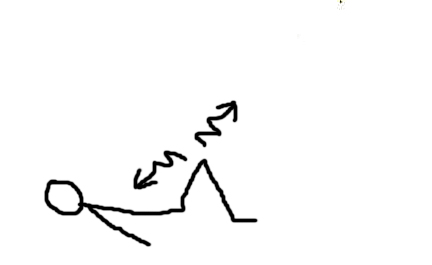 - uvolnění lýtkového a stehenního svalstva- leh skrčmo- zvednout a protřepat dolní končetiny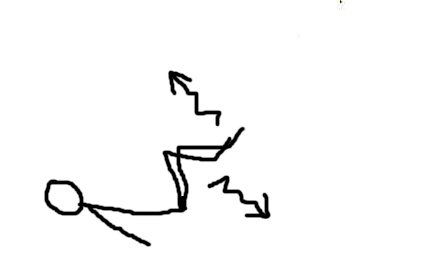 - uvolnění lýtkového a stehenního svalstva- leh přednožit pokrčmo- upažit- postupně pomalu otáčet hlavu k jedné straně- současně pánev ke straně druhé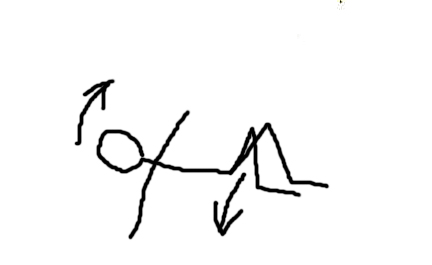 - uvolnění a protažení páteře- stoj na pravé/levé- levá/pravá noha přednožena skrčmo- přecházíme z předpažení do zapažení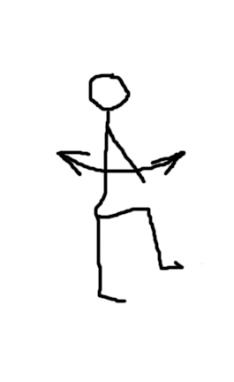 - koordinace a rovnováha těla- sed roznožný- rukama chytíme prsty u nohou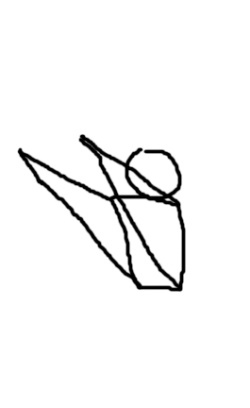 - rovnovážný cvik- vzpor klečmo- zanožování/vzpažování současně levou nohou x pravou rukou- střídáme levá/pravá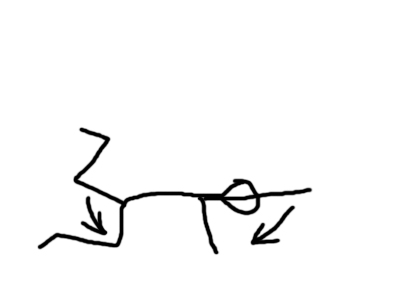 - rovnovážný cvik